TO:Stephan KrugerAccountancy DepartmentUniversity of Stellenbosch Stellenboschsjkruger@sun.ac.za  Julie Streicher                                 INVOICE   English Language Practitioner                 No 1016                                                 29 July 2016	Address:       47 Wingerd Drive, Vredekloof 7560, Cape Town, South Africa Telephone:   +27 (0)21 982 2933    +27 83 303 5484 E-mail:          julie.streicher@gmail.comNoDateJob descriptionUnitsRateR129/7/16Language editing of academic paper: Students’ and lecturers’ perceptions of the effect of open-book examinations on teaching practices in accountancy departments 10525 words32c per word3368.00TOTALR 3368.00Thank youKind regardsJulie Streicher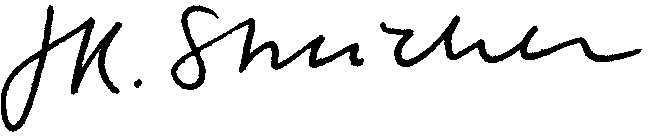 Bank details for electronic payment: Julie Streicher Standard Bank, StellenboschCurrent account number 073 012815Branch number 05-06-10-45